Программа профессиональной переподготовки по специальности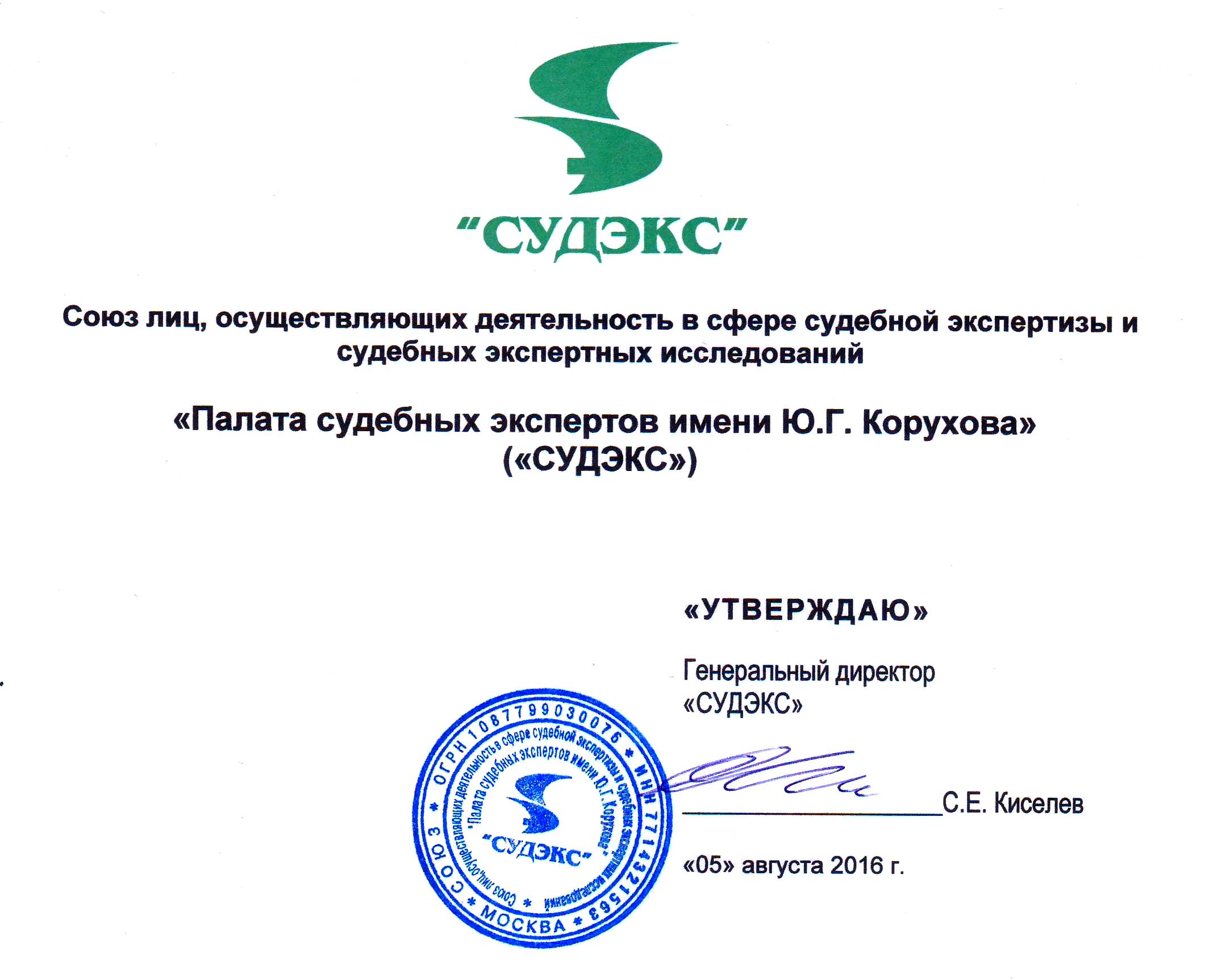 «Судебная техническая экспертиза документов»Москва, 2016Программа профессиональной переподготовки по специальности
«Судебная техническая экспертиза документов»1. Пояснительная запискаПрограмма включает 2 части. В первой части (общая часть) изучаются и анализируются общие правовые и организационные вопросы судебно-технической экспертизы документов. Во второй части (специальная часть) рассматриваются основные понятия, а также особенности и специфика производства судебно-технической экспертизы документов. Настоящая программа предусматривает самостоятельное изучение и освоение общих и специальных дисциплин.Судебная техническая экспертиза документов (СТЭД) - исследование документов, технических средств, изделий из материалов и веществ, предназначенных для изготовления документов или используемых для внесения изменений в документ, проводимое в процессуальной форме по поручению органа расследования или суда в целях устанавливания обстоятельств и фактов, имеющих доказательственное значение. СТЭД относится к классу криминалистических экспертиз.Предмет СТЭД - фактические обстоятельства, связанные с изготовлением документов, отождествлением материалов документов и технических средств для изготовления документов, которые могут иметь значение доказательств по уголовным и гражданским делам.Научной основой СТЭД является система знаний о закономерностях возникновения, развития и изменения свойств объектов СТЭД.Объектами СТЭД являются:документы;изделия из материалов, предназначенных для изготовления документов (бумажно-беловые изделия, емкости с материалами письма, копировальная бумага, ленты для знакопечатающих аппаратов);технические средства, предназначенные для выполнения реквизитов (пишущие приборы, знакопечатающие аппараты, средства множительной техники, печатные формы, компостеры);технические средства, предназначенные для отделки, брошюровки документов;вещества (изделия), предназначенные (использованные) для изменения содержания документов (паста-штрих, корректирующая бумага, - средства для удаления пятен и т.п.);изделия из дерева, металла, керамики, ткани, меха, кожи и т.п., на которых необходимо выявить слабо видимые или невидимые записи, оттиски штампов, установить природу красящего вещества, которым выполнены записи на предметах;изделия из бумаги и картона (тара, веревки, изделия санитарно-гигиенического назначения, изделия для упаковки и обертывания, детали промышленно-технических и бытовых изделий).Задачи СТЭД. При проведении СТЭД решаются диагностические, идентификационные и классификационные задачи. К основным задачам СТЭД можно отнести следующие:диагностические задачи - установление способа изготовления документа, определение времени изготовления документа или его отдельных частей, установление факта и способа внесения изменений в документ, выявление первоначального содержания документа;идентификационные задачи - установление принадлежности частей одному документу, идентификация технических средств, используемых для изготовления документов либо внесения в них изменений, идентификация изделий и материалов, используемых для изготовления документов либо внесения в них изменений,классификационные задачи - установление факта принадлежности конкретного объекта к определенной группе в соответствии с существующей классификацией.В соответствии с особенностями непосредственных объектов исследования и целей исследования выделяют два вида СТЭД: экспертизу реквизитов документов и экспертизу материалов документов. В каждом виде по тому же принципу выделены подвиды и разновидности СТЭД.Объектами экспертизы реквизитов документов являются:реквизиты документов – рукописные (тексты, короткие записи, подписи), оттиски печатных форм (оттиски печатей и штампов, отображения компостеров и перфораторов, машинописные тексты, тексты, выполненные на принтерах, телеграфных, кассовых и иных знакопечатающих аппаратах), наклеенные (фотоснимки, марки, ярлыки);технические средства, предназначенные для выполнения реквизитов в документах - пишущие приборы (перьевые ручки,  шариковые ручки,  фломастеры, гелевые ручки и ручки типа "ROLLER", карандаши); печатные формы (клише, компостеры, перфораторы, знакопечатающие устройства, полиграфическая и множительная техника).Объектами экспертизы материалов документов являются:материалы письма (в штрихах и в емкостях; покровный слой на бумаге, тканях и других материалах; наслоения на поверхности печатных форм; загрязнения на предметах вещной обстановки, предположительно оставленные материалами письма; окрашенные вещества в емкостях, предположительно являющиеся материалами письма, их компонентами, например, красителями);бумага (картон) - материал (основа) документа; изделия (части изделий) из бумаги и картона; бумажно-беловые изделия; изделия, предназначенные для упаковки продукции; изделия санитарно-гигиенического назначения; детали промышленно-технических и бытовых изделий из бумаги и картона; табачные изделия; денежные "куклы"; материальные образования, утратившие структуру материала и изделия в результате взрыва, сожжения, загрязнения, измельчения (пепел, зола, обгоревшие, обугленные, разволокненные частицы, волокна);клей в виде частиц, слоя на поверхности изделия, объема в емкости;корректирующие вещества в виде слоя на поверхности документа;корректирующие вещества-изделия (паста-штрих во флаконе, поверхностный слой корректирующей бумаги);материалы, предназначенные для скрепления частей документа или бумажно-беловых изделий;материалы, предназначенные для изготовления внешних покрытий документов и бумажно-беловых изделий;частицы, утратившие первоначальную структуру материала и изделия, на предметах вещной обстановки, предположительно являющиеся остатками документов или изделий, предназначенных для их изготовления;остатки (продукты превращения) веществ, использованных для удаления реквизитов в документе, адсорбированные основой документа;вещества (смеси веществ) в емкостях, упаковке и т.п., под действием которых реквизиты становятся невидимыми или слабо видимыми;средства бытовой химии, фармацевтические препараты дезинфицирующего действия, пищевые продукты (типа уксусной, лимонной кислот), химические реактивы (минеральные и органические кислоты, растворители и т.п.).Методы СТЭД. При изучении свойств объектов СТЭД используются методы исследования структурно-размерных характеристик объектов, их морфологии и компонентного состава.2. Цель обучения попрограмме профессиональной переподготовки по специальности «Судебная техническая экспертиза документов»Основными целями, обучения слушателей по программе являются:осознание общественно-социальной значимости судебно-экспертной деятельности;овладение основами права и воспитание в себе надлежащего правосознания;глубокое изучение и постоянное совершенствование своих профессиональных знаний, расширение общего кругозора;упорное овладение методами и средствами экспертного исследования, включая инновационные подходы и решения; честность и высокая моральная ответственность за глубокое и вдумчивое освоение основного предметного и вспомогательного  материала программы;воспитание профессиональной мобильности (готовности немедленно приступить к производству экспертизы, в т.ч. разрешению нестандартных экспертных ситуаций;нацеленность при подготовке на экспертную инициативу и выполнение профилактических мероприятий.3. Планируемый  результат по окончании изучения материалов, представленных в программеПроцесс изучения программы направлен на формирование следующих компетенций:способности анализировать и интерпретировать криминалистически значимую информацию, содержащуюся в материалах, представляемых в распоряжение эксперта;способности, используя источники криминалистически значимой информации, собрать необходимые данные для формулирования выводов на поставленные вопросы;способности использовать для решения практических задач современные методические материалы и информационные правовые системы.В результате освоения материалов, представленных в программе, слушатель должен:иметь представление об основах и особенностях производства судебно-технической экспертизы документов;знать: основы законодательства о судебной экспертизе; основам общей и частных теорий судебной экспертизы;уметь: определять основные проблемы эксперта в области применения норм процессуального законодательства;владеть способами и подходами практического применения методик при производстве судебно-технической экспертизы документов.4. Основная и дополнительная литератураОсновная литератураБежанишвили Г.С., Батыгина Н.А., Тросман Э.А. О возможности определения  возраста  оттисков  печатей и штампов по содержанию в штрихах летучих компонентов. // Экспертная техника, - М., ., Вып. 126.Бежанишвили Г.С.  и др. Возможности анализа летучих компонентов паст  для  шариковых ручек методом газовой хроматографии // Экспертная техника. - М., 1986. Вып. 102.Борисова Е.А., Тросман Э.А., Черткова Т.Б. Современные возможности установления давности выполнения документов // "Проблемы установления давности выполнения реквизитов документов" /Материалы всероссийской межведомственной научно-практической конференции. Саратов, октябрь 2008 года.Брянцева З.Е.   и  др.  Сравнительное  исследование  структуры  и свойств офсетной бумаги отечественного и зарубежного  производства  // Экспертная техника.  - М.,  1985. Вып. 86.Бумага и бумажные изделия:  Государственные стандарты СССР. - М., "Издательство Комитета стандартов мер и измерительных приборов при Совете министров Союза ССР", 1969.  - Ч.  1 и 2.Бумага и бумажные изделия: Государственные стандарты Союза ССР. - М., "Издательство стандартов", 1986.Бумажно-беловые изделия.  Основные виды. Технология изготовления. Система свойств и признаков:  Справочное пособие для экспертов.  - М., 1995.Данилович В.Б.,  Онищенко А.А.  Исследование пересекающихся штрихов// Методические рекомендации.  Часть 1. Общая схема, методы и частные методики исследования. М., 2003.Диагностические признаки древесины и целлюлозных волокон.  Атлас. - Петрозаводск, 1976.     Дмитриев Е.Н., Иванов П.Ю. Применение метода цифровой фотографии для фиксации объектов криминалистических экспертиз: Учеб. пособ. – М.: ЭКЦ  МВД  РФ, 1997.   Дмитриев Е.Н.,  Сафроненко Т.И., Сосенушкина М.Н. Исследование оттисков удостоверительных печатных форм (печатей, штампов), изготовленных по новым технологиям // Экспертная практика. – М.: ЭКЦ  МВД  РФ, 1997. – Вып. 43.Ефименко А.В. « Судебно-техническая экспертиза документов, изготовленных с использованием электрофотографических печатающих устройств»  Монография // Саратов, СЮИ МВД России, 2010Исследование денежных билетов, ценных бумаг и документов, изготовленных средствами электрофотографии: Метод. реком. – М.: ЭКЦ  МВД  РФ, 1998.Исследование минерального состава бумаги:  Метод. письмо для экспертов. - М., ВНИИСЭ, 1993.Каталог спектров поглощения паст для шариковых ручек их отдельных компонентов в ультрафиолетовой, видимой и инфракрасной областях. - М., 1977.Комментарий к Федеральному закону «О государственной судебно-экспертной деятельности в Российской Федерации». М., 2002.Комментированные заключения по судебно-технической экспертизе документов: В помощь экспертам. - М., 1989.Комплексное криминалистическое исследование документов,  изготовленных полиграфическими способами: Метод. пособие для экспертов. - М., 1985.Криминалистическое исследование документов, отпечатанных электрофотографическим способом: Методическое пособие для экспертов. - М., 1985.Криминалистическое исследование писчей и газетной бумаги: Методическое пособие для экспертов. - М., 1981.Криминалистическое исследование цветных карандашей: Метод. пособие для экспертов. - М., 1981. Лобанов Н.Н., Черткова Т.Б., Тросман Э.А., Тимофеева В.И. и др. Возможности комплексного криминалистического исследования текстов, выполненных электрофотографическим методом. // Теория и практика судебной экспертизы № 2 (14) 2009Лютов В.П.  и др.  К вопросу об исследовании документов, изготовленных средствами репрографии // Экспертная практика. - М., 1991. Вып. 32.Назначение и  производство  криминалистических экспертиз:  Пособие для следователей, судей и экспертов. - М.. 1988. Общие положения технико-криминалистической экспертизы документов: Учебное пособие/ ВНИИ МВД СССР. - М., 1987.Определение орудий письма по штрихам (оттискам) в документе: Учеб. пособ. – М.: ВНИИ  МВД  СССР, 1987.Орлов Ю.К.  Формы выводов в заключении эксперта:  Метод. пособие. - М., 1981.Основные задачи технико-криминалистической экспертизы документов. Организация экспертных исследований: Учеб. пособ. – М.: ВНИИ  МВД  СССР, 1987.Основные сведения о травящих и  смывающих  веществах:  Справочное пособие. - М., 1986.Палий В.М. Криминалистическое исследование документов, изготовленных на знакопечатающих устройствах. – Киев: РИО  МВД  УССР, 1989.Патент на изобретение № 2399042 от 30.06.2009:  "Способ определения давности выполнения реквизитов в документах по относительному  содержанию в  их штрихах летучих растворителей",  авторы:  Тросман Э.А., Бежанишвили Г.С., Батыгина Н.А.Решение отдельных типовых  задач  судебно-технической  экспертизы документов: Метод. пособие для экспертов. М., 1985.Сафроненко Т.И., Сосенушкина М.Н., Белоусов Г.Г. Криминалистическое исследование удостоверительных печатных форм (печатей, штампов), изготовленных по новым технологиям // Методические  рекомендации. – М.: ЭКЦ  МВД  РФ, 1999.Словарь основных терминов судебно-технической экспертизы документов. – М., 1985.Словарь терминов и определений криминалистической экспертизы  документов /Под ред. А.С. Григорьева/. - М.: ГУ НПО "Специальная техника и связь " МВД России, 2003.Состав и свойства материалов письма:  Справочное пособие для экспертов. - М., 1989. Способы защиты документов. – М.: АльваресПаблишинг, 2002.Справочные данные, используемые при криминалистических исследованиях материалов документов: Учебное пособие/ ВНИИ МВД СССР. - М., 1987.Справочные данные об орудиях письма, используемые при криминалистических  исследованиях:  Учебное  пособие/  ВНИИ МВД СССР.  - М., 1987.Судебно-техническая экспертиза документов: Учеб.-метод. пособ. – М.: ВНИИСЭ, 1972. – Вып. 1.Судебно-техническая экспертиза документов: Учеб.-метод. пособ. – М.: ВНИИСЭ, 1976. – Вып. 2. – Ч. 1, 2.Судебно-техническая экспертиза документов: Учеб.-метод. пособ. – М.: ВНИИСЭ, 1976. – Вып. 2. – Ч. 3, 4.Судебно-техническая экспертиза документов: Учеб.-метод. пособ. – М.: ВНИИСЭ, 1978. – Вып. 2. – Ч. 5, 6.Судебно-техническая экспертиза документов: Учеб.-метод. пособ. – М.: ВНИИСЭ, 1973. – Вып. 3.Судебно-техническая экспертиза документов: Учеб.-метод. пособ. – М.: ВНИИСЭ, 1973. – Вып. 4.Судебно-техническая экспертиза документов: Учеб.-метод. пособ. – М.: ВНИИСЭ, 1973. – Вып. 5.Судебно-техническая экспертиза документов. Общая часть: Метод. пособ. для экспертов, следователей и судей. – М.: ВНИИСЭ, 1986Судебно-техническая экспертиза документов. Особенная часть: Метод. пособ. для экспертов, следователей и судей. – М.: ВНИИСЭ, 1989. – Вып. 1: Исследование документов с измененным первоначальным содержанием.Судебно-техническая экспертиза документов. Особенная часть: Метод. пособ. для экспертов, следователей и судей. – М.: ВНИИСЭ, 1992. – Вып. 2. – Ч. 1: Исследование оттисков печатных форм.Судебно-техническая экспертиза документов. Особенная часть: Метод. пособ. для экспертов, следователей и судей. – М.: ВНИИСЭ, 1993. – Вып. 2. – Ч. 2: Исследование оттисков печатных форм. Судебно-техническая экспертиза документов. Особенная часть: Метод. пособ. для экспертов, следователей и судей. – М.: ВНИИСЭ, 1993. – Вып. 3: Особенности исследования отдельных специфических объектов судебно-технической экспертизы документов.Технико-криминалистическое исследование поддельных документов при расследовании хищений: Учеб. пособ. – М.: ЭКЦ  МВД  РФ, 1992.Техническая экспертиза  документов.// В кн. «Возможности производства судебной экспертизы в государственных судебно-экспертных учреждениях Минюста России.» Научное издание. Ч.2, гл. 2 – М., 2004.Технология целлюлозно-бумажного производства. Справочные материалы в 3-х томах. Санкт-Петербург 2002 – 2008.Тимофеева В.И.  Исследование тонеров электрографических копий методом ИК-Фурье-спектроскопии // Экспертная техника. - М., 1990. - Вып. 115.Тимофеева В.И.,  Панферова  Т.Ф.  Исследование паст для шариковых ручек в штрихах методом ИК-Фурье-спектроскопии // Экспертная  практика и новые методы исследования: Экспресс информация - М., 1989.- Вып.12.Торопова М.В. "Установление последовательности выполнения в документах реквизитов при отсутствии участков их пересечения» // Научно-практический журнал «Теория и практика судебной экспертизы» Москва, РФЦСЭ, 2006, № 1 (1) апрель.Торопова М.В. "Новый метод решения задачи по установлению последовательности выполнения рукописных реквизитов и печатного текста в документах» // Научно-практический журнал «Теория и практика судебной экспертизы» Москва, РФЦСЭ, 2006, № 2 (2) июль.Торопова М.В. "Новый подход к решению задачи по установлению последовательности выполнения реквизитов текста в документах» // Научно-практический журнал «Теория и практика судебной экспертизы» Москва, РФЦСЭ, 2008, № 3 (11).Тросман Э.А.,  Бежанишвили Г.С.,  Батыгина Н.А. Основные принципы определения возраста штрихов паст для шариковых ручек по  содержанию летучих  компонентов // Материалы международного симпозиума "Актуальные проблемы криминалистических исследований и  использования  их  результатов в практике борьбы с преступностью".  - М., 1994.Тросман Э.А., Бежанишвили Г.С., Батыгина Н.А. Определение относительного  содержания  фенилгликоля в штрихах паст для шариковых ручек, не содержащих фталоцианиновый краситель // Экспертная практика и новые методы исследования: Экспресс-информация. - М., 1995.Тросман Э.А. и др. Дифференциация материалов письма, изготовленных по одной рецептуре, с помощью методов тонкослойной хроматографии и отражательной спектрофотометрии: Метод. реком. - М., 1986.Тросман Э.А. и др. Микроспектрофотометрическое исследование красителей в материалах письма. Метод. письмо. - М., 1985.Тросман Э.А., Черткова Т.Б. Комплексное криминалистическое исследование документов в целях установления давности их выполнения / В сб. Актуальные проблемы теории и практики судебной экспертизы. Доклады и сообщения на международной конференции «Восток – Запад: партнерство в судебной экспертизе» Нижний Новгород, 6 – 10 сентября . – Нижний Новгород, 2004.Тросман Э.А., Черткова Т.Б. Комплексный подход к решению задач по установлению давности  выполнения документов //Научно-практический журнал  «Теория и практика судебной экспертизы»  М., РФЦСЭ,  2007, № 1.Установление последовательности нанесения в документах реквизитов, выполненных электрофотографическим способом и рукописных реквизитов, оттисков печатей (методические рекомендации) М., РФЦСЭ, 2011.Черткова Т.Б., Тросман Э.А. Современные возможности судебно-технической экспертизы документов //Научно-практический журнал  «Теория и практика судебной экспертизы»  М., РФЦСЭ,  2006, № 2 (2) июль.Шашкин С.Б. «Концептуальные и методологические основы криминалистического исследования документов, выполненных  с использованием средств полиграфической техники и оргтехники» СЮИ МВД РФ, Саратов, 2003.Шляхов А.Р.  Классификация судебных экспертиз и типизация их  задач. - М., 1977Экспертная криминалистическая идентификация.  Теоретические основы: Метод.  пособие для экспертов,  следователей и судей.  - М., 1996. Вып. 1, 2.Экспертная криминалистическая идентификация: Метод. пособ. для экспертов, следователей и судей. – М.: РФЦСЭ, 1996. – Вып. II: Специальные методы и частные методики экспертно-криминалистической идентификации.Экспертная техника. (Исследование материалов письма в штрихах). – М., 1993. Вып. 122.Экспертная техника. (Криминалистическое исследование бумаги и бумажных изделий). – М., 1993. Вып. 124.Дополнительная литератураБежанишвили Г.С. Термодесорбция - газовая хроматография как метод исследования материалов письма // Материалы международного  симпозиума "Актуальные проблемы криминалистических исследований и использования их результатов в практике борьбы с преступностью". - М., 1994.Винберг А.И.,  Шляхов А.Р. Общая характеристика методов судебного исследования // Сб. научных трудов ВНИИСЭ. - М., 1977. Вып. 28.Гозман С.М. и др. Дифференциация некоторых синтетических клеев по природе полимерного материала методом ИК-спектроскопии. - М., 1984.Гулякевич Л.М.  Исследование  следов брошюровочных машин в технической экспертизе документов // Экспертная техника.  - М.,  1966. Вып. 16-17.Гусев А.А.,  Сахарова Е.А., Толкачева Ф.К., Честнова Л.Г. О некоторых путях повышения эффективности  применения  специальных  познаний при расследовании дел,  связанных с исследованием документов, записи в которых подвергались травлению // Экспертная практика и  новые  методы исследования: Экспресс-информация. - М., 1982. - Вып. 10.   Гусев А.А., Черткова Т.Б. Установление принадлежности игральных карт одной колоде // Экспертная техника. – М.: ВНИИСЭ, 1977. – Вып. 52.Гусев А.А., Честнова Л.Г., Ширяев Д.В. Экспертное исследование документов, снабженных специальными защитными средствами // Экспертная практика и новые методы исследования: Экспресс-информация. - М., 1982, - Вып. 10. Данилович В.Б.  Экспертное исследование краев листов бумаги методом фотоэлектрического  профилирования  // Экспертная практика и новые методы исследования. - М., 1989. Вып. 6. Данилович В.Б., Марычева Н.А. Применение диффузно-контактного метода в СТЭД // Экспертная техника. – М.: ВНИИСЭ, 1989. – Вып. 109.Ефременкова Е.А., Локтионов В.Я. Использование люминесцентных свойств материалов письма в целях решения вопроса о последовательности выполнения пересекающихся штрихов // Экспертная техника. - М.,  1985. Вып. 86.Иванов С.Н.  Технология  бумаги.  - М.,  "Лесная промышленность", 1970.Кардашов Д.А. Синтетические клеи. - М., 1976.Корольков А.Г., Горшенин Ю.А., Лютов В.П. Криминалистическое исследование денежных билетов СССР. Материалы поддельных денежных билетов и методы их исследования: Учеб. пособ. – М.: ВНКЦ  МВД  СССР, 1991.Краткие справочные сведения о брошюровочно-переплетных процессах. Термины и определения: Справочное пособие для экспертов. - М., 1994.Криминалистическое исследование документов с вытравленными  (смытыми) записями: Методическое пособие  для экспертов, следователей и судей. М., 1987.Лютов В.П.  Распознавание поддельных бумажных денег:  Учеб. пособие. - М.: ЭКЦ МВД России, 1993.Ляпичев В.Е. Технико-криминалистическое исследование документов, измененных с помощью химических препаратов // Учебное пособие. - Волгоград, 1983.  Марков В.А. Криминалистическое исследование документов, отпечатанных на специальных печатающих аппаратах // Труды ВНИИСЭ. – М., 1974. – Вып. 9.Медведева Л.Б., Гурова Р.П. Установление способа изготовления денежной "куклы"  (случай из экспертной практики) // Экспертная техника. - М.,  1988. Вып.103.Митричев В.С.  Общие положения методики криминалистического идентификационного исследования  материалов документов // Труды ВНИИСЭ.  - М., 1974. Вып. 9.Неволин В.Ф.  Химия и технология синтетических моющих средств.  - М., 1971.Онищенко А.А. и др. Рецептуры материалов письма, выпускаемых отечественной промышленностью // Экспертная практика и новые методы  исследования. - 1986. - Вып. 4.Онищенко А.А.,  Правдолюбов  И.Г.  Установление  марки сигарет по окурку (случай из экспертной практики) // Экспертная  техника.  -  М., 1988. Вып.103.Онищенко А.А.,  Семенова В.А.  Дифференциация материалов  письма, изготовленных по одной рецептуре на основании красителя Основного фиолетового К // Экспертная техника. - М., 1984. - Вып. 87.Онищенко А.А., Семенова  В.А. Дифференциация штрихов рукописных записей, выполненных специальными чернилами и черной тушью методами бумажной и тонкослойной хроматографии // Теоретические и практические вопросы судебно-технической экспертизы документов: Сб. науч. тр. ВНИИСЭ. - М., 1983.Онищенко А.А., Семенова В.А. Дифференциация чернил для фломастеров отечественного и зарубежного производства, получивших  широкое распространение в Советском Союзе // Экспертная техника. - М., 1985. - Вып. 87.Онищенко А.А.,  Черткова Т.Б.  Применение методов  палеографии  в технико-криминалистическом  исследовании документов // Экспертная техника. - М., 1989. Вып. 109.Павленко С.Д. Криминалистическое исследование документов, изготовленных с помощью фотополимерных печатных форм: Метод. пособ. – М.: ВНИИСЭ, 1976.Панферова Т.Ф.  и др. Исследование красок для копировальных бумаг многократного использования физико-химическими методами //  Экспертная техника. - М. 1976. - Вып. 49.Панферова Т.Ф.,  Тросман Э.А. О возможности дифференциации одноцветных штрихов паст для шариковых ручек синего и фиолетового цвета  на основе  изучения  компонентного состава Жирорастворимого фиолетового К // Экспертная техника. - М., 1986. - Вып. 95.Панферова Т.Ф. и др. Определение класса, вида и предприятия - изготовителя бумаги  печатных изданий // Экспертная техника.  - М.,  1979. Вып. 92.Панферова Т.Ф., Тросман Э.А., Честнова Л.Г., Сафроненко Т.И. Исследование красок для копировальных бумаг  многократного  использования физико-химическими методами // Экспертная техника.  - М., 1976. - Вып. 49.Панферова Т.Ф., Честнова Л.Г. Рецептурный состав паст для шариковых ручек, выпускавшихся отечественной промышленностью // Экспертная практика и новые методы исследования: Экспресс - информация. - М., 1988. - Вып. 13.Паршиков Ю.И.  Криминалистическое исследование клеящих веществ. - М., ВНИИОП. 1966.Паршиков Ю.И. Обнаружение остатков травящих веществ при экспертизе поддельных документов. - М., 1972.Петрова Л.В. Возможности исследования штрихов паст для шариковых ручек методом ВЭЖХ при производстве судебно-технических экспертиз материалов документов//Развитие новых видов и направлений судебной экспертизы: материалы Всероссийского семинара/ Ростов-на-Дону : ФБУ Южный РЦСЭ Минюста России, 2011Сафроненко Т.И. Логическая структура выводов эксперта по исследованию некоторых материалов документов // Труды  ВНИИСЭ. -  М.,  1974. Вып. 9.Сахарова Е.А., Черткова Т.Б., Данилович В.Б. Идентификация безрычажных пишущих машин по текстам: Метод. пособ. для экспертов. – М.: ВНИИСЭ, 1981.Синтетические клеящие материалы, выпускаемые предприятиями  РСФСР: Справочное пособие. - М., ВНИИСЭ, 1984.Сиротинкин В.П., Скоромникова О.А., Лобанов Н.Н. Дифференциация лазерных принтеров путем определения наноструктурных характеристик магнетита в магнитных тонерах// Теория и практика судебной экспертизы № 1 (21) 2011Словарь основных терминов судебных экспертиз. – М., 1980.Соколов С.М.  Судебнохимическая экспертиза материалов документов, копоти  выстрелов,  волокнистых  веществ и других вещественных доказательств. - М., "Медицина", 1964.Справочник по клеям. - Л.: Химия, 1980.Старцева Н.В.,  Тарасов Б.П.,  Анопова Н.Н.  Определение возраста записей, выполненных пастами для шариковых ручек сине-фиолетового цвета // Экспертная практика и новые методы исследования:  Экспресс - информация. - М., 1988. - Вып. 11.Тимофеева В.И.,  Каграманов Н.Д.,  Тросман Э.А. Исследование паст для шариковых ручек в штрихах методами ИК-Фурье-спектроскопии и хромато-масс-спектрометрии // Материалы международного симпозиума "Актуальные проблемы криминалистических  исследований и использования их результатов в практике борьбы с преступностью". - М., 1994.Толкачева Ф.К.  Документы, исполненные на самокопировальной бумаге, - новый объект судебно-технической экспертизы документов // Экспертная техника. - М., 1993. Вып. 120.Тросман Э.А. и др. Определение относительного содержания фенилгликоля в штрихах паст для шариковых ручек // Экспертная практика и новые Методы исследования: Экспресс-информация. - М., 1989. Вып. 12.Тросман Э.А., Черткова Т.Б. Обзор докладов и сообщений на 4-ой международной конференции Европейской Рабочей группы по экспертизе документов //Научно-практический журнал  «Теория и практика судебной экспертизы»  М., РФЦСЭ,  2007, № 1 (1).Усова Л.Г.,  Хабалова О.С.,  Синяева Г.П. Исследование бесцветных летучих компонентов паст для шариковых ручек в целях установления возраста документа // Экспертная техника. - М., 1987. - Вып. 94.Усова Л.Г.,  Хабалова О.С.,  Синяева Г.П. Исследование бесцветных летучих компонентов водорастворимых материалов письма методом газожидкостной хроматографии // Экспертная практика и новые методы исследования: Экспресс-информация. - М., 1988. - Вып. 11.Фляте Д.М. Свойства бумаги. - М., 1976.Черткова Т.Б. Криминалистическое исследование поддельных документов, изготовленных с применением принтеров персональных компьютеров // Новые разработки, технические приемы и средства судебной экспертизы. - М., 1993. Вып. 1.Черткова Т.Б. Пути активизации экспертно-профилактической работы: Обзорная информация. - М., 1987.Честнова Л.Г.  Исследование двуокиси титана и талька в стержнях и штрихах  цветных  карандашей методами тонкослойной хроматографии и капельного анализа //Сб. научн. тр. ВНИИСЭ. - М., 1980. Вып. 45.Честнова Л.Г., Дегтерева И.Ф. О возможности применения кинетического метода анализа для определения микроколичеств титана  в  стержнях цветных карандашей //Сб. научн. тр. ВНИИСЭ. - М., 1980. Вып. 45.Честнова Л.Г.,  Тросман  Э.А.  Экспресс-методы  обнаружения ионов кальция и марганца в бумаге документов, подвергшихся травлению // Экспертная техника. - М., 1987. - Вып. 94.Честнова Л.Г., Тросман Э.А., Носов О.Г., Данилович В.Б. Исследование  оптических свойств материалов письма синих и фиолетовых цветов, подвергшихся воздействию хлорной извести // Экспертная техника. - М., 1985.- Вып. 88.Шашкин С.Б. Справочник по признакам подлинных и поддельных специальных марок для крепких алкогольных напитков: Справочно-учебное пособие. Саратов: СЮИ МВД России, 1998.Шлюндина И.Н.   Экспресс-метод  определения  микроколичеств  хлорид-ионов // Экспертная практика и  новые  методы  исследования:  Экспресс-информация. - М., 1985. - Вып. 5.Шляхов А.Р. Задачи судебной экспертизы //Сб. научных трудов ВНИИСЭ. - М., 1980. Вып. 42.Шляхов А.Р.  и др.  Классификация методов судебной экспертизы.  - М., 1982.Шнайдер А.А., Денисов Г.Н. О возможности установления фактов воздействия  синтетических  моющих средств на документы методом измерения поверхностного натяжения // Экспертная практика и новые методы  исследования: Экспресс-информация. - М., 1984. - Вып. 13.Эйсман А.А.  Заключение  эксперта  (Структура и научное обоснование).- М., 1967.Экспертное исследование синтетических клеящих  материалов:  Учеб. пособие. / ЭКЦ МВД СССР. - М., 1991. - Ч. I, IIЭкспертное исследование художественных и полиграфических красок: Учеб. пособие. / ЭКЦ МВД СССР - М., 1988.5. Тематический планОбщая часть1.1. Теоретические и методические основы судебно-технической экспертизы документовТема 1. Предмет судебно-технической экспертизы документовТема 2. Задачи судебно-технической экспертизы документовТема 3. Объекты  судебно-технической экспертизы документовТема 4. Методы исследования объектов СТЭДОсновы  назначения  и  производства экспертизы реквизитов и материалов документовТема 1. Особенности назначения экспертизы реквизитов и материалов документовТема 2. Основы  производства экспертизы реквизитов и материалов документовТема 3. Заключение эксперта и его оценкаСпециальная часть2.1 Экспертиза реквизитов документовТема  1.  Экспертиза подписей, записей, выполненных с предварительной технической подготовкой или путем технического копированияТема  2.  Экспертиза документов с измененным первоначальным
содержаниемТема  3.  Экспертиза по установлению содержания залитых, зачеркнутых, замазанных, заклеенных, выцветших и иных нечитаемых текстовТема  4.  Экспертиза по установлению вида пишущего прибора, идентификации пишущего прибора по штрихамТема  5.  Установление последовательности нанесения
реквизитов документаТема  6.  Экспертиза оттисков печатей и штамповТема  7.  Экспертиза машинописных текстовТема  8.  Экспертиза текстов, выполненных на  знакопечатающих аппартахТема  9.  Экспертиза полиграфической продукцииТема  10.  Экспертиза документов, снабженных специальными средствами защиты от подделкиТема  11.  Экспертиза сожженных документовТема  12.  Экспертиза наклеенных реквизитовТема  13.  Установление принадлежности частей одному целому; экспертиза разорванных документовТема  14.  Экспертиза компостерных знаков2.2 Экспертиза материалов документовТема 1. Экспертиза материалов письмаТема 2.  Экспертиза бумаги и бумажных изделийТема 3. Экспертиза вспомогательных материаловТема 4. Экспертиза документов, подвергшихся агрессивному воздействиюТема  5.  Определение абсолютной давности изготовления документов на основе исследования их материалов6. Модульно-интегративная структураОбщая частьТеоретические и методические основы судебно-технической экспертизы документовТема 1. Предмет судебно-технической экспертизы документовПредмет судебно-технической экспертизы документов (СТЭД).  Основные виды СТЭД: экспертиза реквизитов документов, экспертиза материалов документов. Содержание понятий "реквизиты документа", "материалы документа".Объекты СТЭД:  документы;  изделия из материалов, предназначенные для изготовления документов (бумажно-беловые изделия, материалы письма в емкостях, копировальная бумага, ленты для знакопечатающих аппаратов);  технические средства, предназначенные для выполнения реквизитов документов (пишущие приборы,  знакопечатающие аппараты, средства множительной техники, печатные формы, компостеры); технические средства, предназначенные для отделки,  брошюровки документов; вещества (изделия), потребительское назначение  которых -  удаление  штрихов реквизитов (паста-штрих,  корректирующая бумага,  средства для удаления записей и т.п.); вещества (изделия), используемые в преступных целях для изменения первоначального содержания документа путем  химической обработки реквизитов (травящие, смывающие вещества); предметы, не являющиеся документами в точном смысле этого слова,  исследуемые по методикам, разработанным для типичных объектов СТЭД:  изделия из разных материалов (дерева, металла, керамики, ткани, меха, кожи и т.п.), на которых необходимо выявить слабовидимые, или невидимые записи, установить природу красящего вещества,  которым выполнены записи на предметах; изделия из бумаги и картона (коробки, мешки, пакеты, веревки, изделия санитарно-гигиенического назначения,  изделия, предназначенные для упаковки и обертывания, детали промышленно-технических и бытовых изделий из бумаги и картона).Основные задачи СТЭД: установление обстоятельств изготовления документа или отдельных его частей (способа и времени изготовления); установление  факта  и способа внесения изменений в документ;  выявление первоначального содержания документа; установление принадлежности частей одному документу;  идентификация технических средств, используемых для изготовления документов либо внесения в них изменений; идентификация  изделий  из материалов,  используемых для изготовления документов либо внесения в них изменений.Экспертно-профилактические задачи:  выявление обстоятельств, способствовавших совершению подделки документа, разработка предложений по их устранению.Информационное обеспечение СТЭД.Тема 2. Задачи судебно-технической экспертизы документовУстановление на основе исследования реквизитов и материалов документа обстоятельств его изготовления (способа, условий, времени), наличия изменений в документе и обстоятельств их возникновения,  принадлежности частей единому целому (документу,  изделию, предназначенному для изготовления документа). Идентификация технических средств, используемых для изготовления документов.Выявление обстоятельств,  способствовавших  подделке  документов, обусловленных свойствами исходных материалов.Задачи криминалистического исследования реквизитов документов. Установление обстоятельств изготовления документа или отдельных его частей (способа и времени изготовления).  Установление факта и способа внесения изменений в документ.  Выявление слабо видимых и невидимых реквизитов документа, первоначального содержания документа. Установление факта агрессивного воздействия  на документ (термического, светового, химического). Установление принадлежности частей одному документу. Идентификация технических средств,  используемых для изготовления документов либо внесения в них изменений. Установление родовой, групповой принадлежности технических средств изготовления документов.Задачи криминалистического  исследования  материалов  документов.Определение  потребительского назначения (рода,  вида) материала документа, изделия из него. Установление принадлежности материала  (изделия)  стандартной  продукции  отечественного или зарубежного производства.  Определение источника происхождения материала, изделия. Отнесение материала документа к определенной массе, выделенной по специфике изготовления, хранения, использования. Идентификация конкретно-выделенного объема материала. Установление принадлежности частей одному изделию.  Установление факта агрессивного воздействия (термического, светового, химического, механического) на материалы документа. Установление принадлежности материальных образований,  утративших  структуру  материала и изделия,  изделию (в том числе документу) конкретного вида. Установление на основе исследования материалов документа обстоятельств его изготовления (способа, условий, времени), наличие изменений в документе и обстоятельств их изготовления, принадлежности частей единому целому (документу, изделию, предназначенному для изготовления документа).Тема 3. Объекты  судебно-технической экспертизы документовДокумент и его реквизиты.Объекты исследования реквизитов документов: рукописные тексты, оттиски печатных форм (полиграфическая продукция,  оттиски печатей и штампов); машинописные тексты и тексты, выполненные на иных знакопечатающих аппаратах (принтерах персональных компьютеров, на телеграфных, телексных, кассовых аппаратах и др.);  наклеенные реквизиты (фотоснимки, акцизные марки и др.); компостерные знаки; сожженные и разорванные документы; технические средства, предназначенные для выполнения реквизитов документов (пишущие приборы, знакопечатающие аппараты, средства множительной техники, печатные формы, печати и штампы, компостеры).Сравнительные материалы  (экспериментальные и свободные образцы).Объекты экспертизы материалов документов: материалы письма (в штрихах, в емкостях); бумага, картон – материал (основа) документа; изделия (части изделий) из бумаги и картона; вспомогательные материалы - материалы,  предназначенные для скрепления фрагментов документа (клей, нитки, ткань, проволока и т.п.), отделки документа, удаления штрихов (например,  корректирующие вещества типа пасты-штрих); травящие и смывающие вещества - вещества  (смеси  веществ) используемые для подделки  документов  путем удаления первоначальных реквизитов.Свойства и  признаки  объектов  экспертизы реквизитов и материалов документов, обусловленные потребительским назначением  объекта,  условиями  производства, условиями (способом) хранения и использования объектов. Взаимозависимость признаков. Признаки классификационные и индивидуализирующие.Тема 4. Методы исследования объектов СТЭДМетоды технико-криминалистического исследования документов: визуальное исследование, органолептические, микроскопические, фотографические, химические, физико-химические  (хроматография, спектральные и др.) методы исследования.Методы исследования структуры (световая, электронная микроскопия, рентгеновский анализ текстур).  Методы исследования компонентного состава (химические, хроматографические, спектральные и рентгеновские). Измерительные методы (определение массы объектов,  определение линейных параметров).Измерения и измерительные приборы. Люминесцентный метод исследования (ультрафиолетовая, видимая, инфракрасная люминесценция). Фотографические методы исследования (усиление контраста, цветоделение, контратипирование, маскирование, фотографирование в лучах невидимой части спектра). Профилирование. Экспресс-методы исследования  с применением электронно-оптической техники. Компьютерная обработка изображения.Приемы исследования реквизитов документов на основе химических  и физико-химических методов (окуривание парами реагентов, копирование на специально обработанную поверхность, диффузно-копировальный, адсорбционно-люминесцентный методы).Общая схема применения методов и приемов при экспертном  исследовании реквизитов и материалов документов и изделий из них.Основы  назначения  и  производства экспертизы реквизитов и материалов документовТема 1. Особенности назначения экспертизы реквизитов и материалов документовВопросы, разрешаемые СТЭД на основе исследования реквизитов и материалов документов.  Формулирование задания эксперту. Основания назначения повторной, дополнительной экспертизы. Назначение комиссионных, комплексных экспертиз. Требования, предъявляемые к материалам, направляемым на экспертизу (согласие органа, назначившего экспертизу, на частичное или полное уничтожение  подлежащих исследованию реквизитов и бумаги документа, информация о проверяемом периоде выполнения документа). Проверка правильности оформления представленных материалов дела. Основания для отказа в выполнении экспертизы материалов документов. Правила обращения с вещественными доказательствами. Производство экспертизы в суде.  Права, обязанности и ответственность эксперта.Тема 2. Основы  производства экспертизы реквизитов и материалов документовУяснение вопросов, поставленных на разрешение экспертизы документов. Правила обращения с объектами,  поступившими на экспертизу. Проверка правильности оформления представленных материалов дела. Оценка пригодности объектов для экспертного исследования. Оценка достаточности представленных материалов для дачи заключения. Ходатайство о предоставлении дополнительных материалов, необходимых для проведения экспертизы: сравнительных материалов,  дополнительной информации о представленных на экспертизу объектах, письменного  разрешения на применение разрушающих документ методов исследования. Организация комплексных исследований с привлечением экспертов других специальностей.Выбор схемы экспертного исследования. Определение системы решаемых промежуточных задач. Определение непосредственных объектов исследования. Выбор системы изучаемых свойств - непосредственных  объектов  исследования. Выбор системы методов исследования и определение последовательности их применения. Организация комплексных исследований с привлечением экспертов разных специальностей. Подготовка необходимого  справочного  материала. Методические схемы решения классификационных, диагностических и идентификационных задач. Специфика экспертного исследования микрообъектов:  единичных штрихов, микрочастиц бумаги, клея, окрашенных веществ, предположительно отнесенных к материалам письма, остатков травящих, смывающих веществ, адсорбированных основой документа.Информационное обеспечение производства экспертизы. Использование коллекций материалов и изделий,  имеющихся в СЭУ, справочной литературы.Тема 3. Заключение эксперта и его оценкаТребования, предъявляемые к заключению эксперта как источнику судебных доказательств Структура и содержание заключения эксперта. Содержание вводной части. Исследовательская часть: порядок изложения проведенного исследования, полнота изложения, степень детализации изложения примененных методик, аргументация полученных результатов, синтезирующая часть. Выводы: формы выводов, формулирование выводов.Составление заключения эксперта по повторной экспертизе. Организация производства многообъектных исследований, специфика оформления  заключения эксперта.Оценка полноты проведенных исследований. Научная обоснованность и достоверность полученных результатов. Оценка криминалистической значимости выявленных признаков. Достаточность комплекса выявленных признаков, положенных в основу вывода.Специальная часть2.1 Экспертиза реквизитов документовТема  1.  Экспертиза подписей, записей, выполненных с предварительной технической подготовкой или путем технического копированияСпособы предварительной технической подготовки подписей, записей путем копирования на просвет, передавливания штрихов, через копировальную бумагу, предварительной карандашной подготовки. Методика установления способа предварительной технической подготовки при выполнении подписей, рукописных записей.Способы технического копирования подписей (с применением копировально-множительной техники, сканеров и принтеров персональных компьютеров, фотографическим путем). Выполнение изображения подписи с помощью факсимиле. Методика установления способа выполнения подписей. Установление факта выполнения подписи непосредственно пишущим прибором на документе.  Установление факта выполнения изображения подписи с помощью факсимиле или с применением  технических средств копирования.Тема  2.  Экспертиза документов с измененным первоначальным
содержаниемПонятие подчистки, маскировка подчистки. Методика установления факта изменения текста путем подчистки, выявления записей, удаленных путем подчистки.Понятие и способы травления и смывания. Методика установления факта травления, выявления вытравленных и смытых текстов.Понятие дописки и дорисовки.  Методика установления факта внесения изменений в рукописные записи путем дописки, дорисовки, выполнения одних штрихов поверх других. Специфика исследования документов, выполненных в нескольких экземплярах в закладке. Установление факта монтажа.Тема  3.  Экспертиза по установлению содержания залитых, зачеркнутых, замазанных, заклеенных, выцветших и иных нечитаемых текстовМетодики выявления залитых, зачеркнутых, замазанных, заклеенных текстов.Методика выявления выцветших записей.Методика выявления текстов, отобразившихся в виде вдавленных штрихов. Установление свойств подложки, на которой находился документ при выполнении записей.Выявление записей, имевшихся на удаленных фрагментах документа. Выявление текстов, отобразившихся на листах копировальной бумаги. Методика установления числа документов, выполненных  с применением конкретного листа копировальной бумаги.Выявление записей, выполненных бесцветными веществами, растворами («симпатическими» чернилами).Тема  4.  Экспертиза по установлению вида пишущего прибора, идентификации 
пишущего прибора по штрихамУстановление вида пишущего прибора по штрихам. Информационное обеспечение экспертного исследования, справочные данные, коллекции штрихов.Методика идентификации пишущего прибора по штрихам. Общие и частные признаки.  Тема 5.  Установление последовательности нанесения
реквизитов документаПонятие абсолютной и относительной давности выполнения документов и их реквизитов. Возможности установления хронологической последовательности нанесения пересекающихся штрихов. Методика установления последовательности нанесения пересекающихся штрихов. Выбор условий исследования, модельных пересечений. Информационное обеспечение, натурные коллекции. Особенности методики исследования пересекающихся штрихов, нанесенных материалами письма разного рода. Методика установления последовательности нанесения печатного текста, выполненного электрофотографическим способом, и других реквизитов документа при отсутствии участков пересечения штрихов.Тема  6.  Экспертиза оттисков печатей и штамповВиды печатей и штампов. Основные сведения о технологиях изготовления печатей и штампов. Защита печатей от подделки.Задачи, решаемые экспертизой оттисков печатей и штампов. Информационное обеспечение экспертных исследований, справочные данные, натурные коллекции. Сравнительные материалы для экспертизы оттисков печатей и штампов.Признаки оттисков, нанесенных каучуковыми печатями. Признаки оттисков печатей, изготовленных по фотополимерной технологии. Признаки оттисков печатей, изготовленных способом лазерного гравирования по резине. Признаки оттисков, нанесенных металлическими печатями и штампами. Признаки оттисков печатей, изготовленных по "Флэш-технологии". Признаки оттисков, нанесенных конгревными печатями и штампами. Дифференцирующие признаки оттисков печатей, изготовленных из разных материалов, по разным технологиям.Признаки рисовки изображения оттисков печатей на документах. Признаки оттисков, нанесенных самодельным клише (плоских рисованных, промежуточных, рельефных – вырезанных на твердом или эластичном материале, изготовленных с помощью литер, а также из частей других клише и т.д.).Признаки  выполнения  изображения оттисков печатей путем технического копирования.Методика установления способа нанесения изображения оттисков печатей на документах.Методика установления вида клише, которым нанесен оттиск.Методика идентификации печатей и штампов по оттискам.Методика установления давности нанесения оттисков печатей и штампов.Тема  7.  Экспертиза машинописных текстовОсновные сведения об устройстве пишущих машин: рычажно-сегментных, безрычажных с монолитным сферическим, цилиндрическим, дисковым литероносителем.Классификация задач экспертизы машинописных текстов.Общие и частные признаки пишущей машины, отображающиеся в текстах.Методика определения марки машинописного шрифта. Методика установления класса, типа, вида, марки, модели пишущей машины по отпечатанным на ней текстам. Установление общей групповой принадлежности пишущих машин по текстам.Методика идентификации пишущей машины по текстам. Специфика исследования текстов, выполненных на электронных пишущих машинах. Исследование машинописных текстов, выполненных в нескольких экземплярах в закладке. Установление порядкового номера экземпляра в закладке, факта выполнения текстов в одной закладке, наличия последующего экземпляра в закладке, числа экземпляров в закладке вместе с представленным.Методика установления  времени выполнения машинописного документа.Методика установления факта допечатки. Установление факта монтажа - выполнения машинописного текста на части другого документа.Методика определения квалификации исполнителя машинописного текста.Методика идентификации лица, напечатавшего машинописный текст.Информационное обеспечение производства экспертизы. Использование коллекций изделий, имеющихся в СЭУ. Специфика подготовки сравнительных материалов для экспертизы машинописных текстов.Тема  8.  Экспертиза текстов, выполненных на  знакопечатающихаппаратахОсновные сведения о назначении и устройстве различных знакопечатающих аппаратов (телеграфных, телексных, кассовых, принтеров персональных компьютеров и др.).  Установление типа, модели знакопечатающего аппарата. Идентификация знакопечатающего аппарата по текстам.Признаки выполнения текстов на принтерах персонального компьютера (ПК): знакосинтезирующих точечно-матричных, струйных, лазерных, светодиодных, термографических, с дисковым литероносителем. Методика установления типа принтера. Методика идентификации картриджа, принтера ПК. Установление факта внесения изменений в документ, выполненный с использованием знакопечатающего аппарата. Установление факта монтажа в документах, выполненных с использованием знакопечатающего аппарата. Информационное обеспечение производства экспертизы. Тема  9.  Экспертиза полиграфической продукцииСпособы печати: высокая (орловская, ирисовая), плоская, глубокая  (металлографическая), трафаретная печати  (ризография). Офсетная печать. Цинкография.  Понятие и способы репрографии.Задачи, решаемые экспертизой бланков и иной полиграфической продукции. Установление: способа печати, способа изготовления печатной формы, способа обрезки листов, способа брошюровки листов. Определение типа, марки типографского шрифта. Идентификация: печатной формы; шрифтовых касс, линотипов. Установление принадлежности отделенных листов одной тетради по дефектам линования. Идентификация оригиналов и фотонегативов, использованных для изготовления печатных форм. Идентификация бумагорезательного ножа.Методика исследования бланков. Методика установления вида копировального аппарата по текстам.Методики исследования электрофотографических копий: установление типа, марки, модели электрофотографического аппарата, идентификация электрофотографического аппарата по копиям, установление факта замены листов, выполнения реквизитов документа путем монтажа.Информационное обеспечение производства экспертизы. Использование коллекций изделий, имеющихся в СЭУ, справочной литературы.Тема  10.  Экспертиза документов, снабженных специальными средствами защиты от подделкиТехнические и организационные средства защиты документов от подделки.Основные сведения о специальных средствах защиты документов от подделки: бумага с водяными знаками, защитными волокнами; защитная нить, голографические изображения, ИК-защита, УФ-защита, кипп-эффект, оптически переменные краски, защитная сетка, микропечать, микротекст, микроузор, магнитная защита, штриховой код.Задачи, решаемые экспертизой ценных бумаг. Методика исследования документов  со специальными средствами защиты документов от подделки.Методика исследования акцизных марок и региональных специальных марок, предназначенных для защиты товаров широкого потребления: установление способа печати, установление  наличия всех необходимых средств защиты, установление соответствия акцизных марок представленным образцам.  Информационное обеспечение производства экспертизы.Тема  11.  Экспертиза сожженных документовСтадии сожжения бумаги. Специфика обращения с сожженными документами. Методика выявления содержания реквизитов сожженных документов. Методика установления вида сожженного документа, количества сожженных документов.Тема  12.  Экспертиза наклеенных реквизитовРазграничение понятий: переклейка и повторная наклейка. Задачи, решаемые экспертизой наклеенных реквизитов. Установление: факта замены (переклейки), вторичной наклейки фотоснимка (марки, ярлыка), факта вскрытия (повторного заклеивания) конверта; факта замены (переклейки) листов в документе, факта вклейки реквизитов на лист бумаги документа.Тема  13.  Установление принадлежности частей одному целому; экспертиза разорванных документовУстановление принадлежности отделенного листа (части листа) конкретному документу, изделию. Установление факта замены листов в документе. Методика исследования объектов  при отсутствии общей линии разделения. Определение принадлежности обрывков бумаги единому документу. Установление факта одновременного отрыва листов. Методика выявления содержания реквизитов разорванных документов.Тема  14.  Экспертиза компостерных знаковЗадачи криминалистического исследования компостерных знаков.Методика установления: способа нанесения компостерных обозначений, факта внесения изменений в содержание компостерных знаков. Выявление содержания компостерных знаков. Возможности идентификации компостера по компостерным знакам.2.2 Экспертиза материалов документовТема 1. Экспертиза материалов письмаКлассификация материалов письма по потребительскому назначению. Основные виды материалов письма:  пасты для шариковых  ручек,  чернила для перьевых ручек,  фломастеров, ролевых и гелевых ручек; чернила для струйного способа печати; тушь; краски: штемпельная, для копировальных бумаг, для лент знакопечатающих  устройств,  печатные  и др.;  электрофотографические тонеры; стержни карандашей.Объекты экспертизы материалов письма: штрихи, материалы письма в емкостях (в ампулах пишущих приборов, картриджах для некоторых видов принтеров, во флаконах, в тюбиках, пропитка штемпельных подушек), окрашенный покровный слой на бумаге (копировальная бумага), на тканях и других материалах (ленты для знакопечатающих устройств),  наслоения на поверхности печатных форм (печатей,  штампов и т.п.), окрашенные пятна (загрязнения) на предметах - элементах вещной обстановки расследуемых событий,  предположительно оставленные материалами письма, окрашенные вещества в емкостях (жидкие, порошкообразные), предположительно являющиеся материалами письма, их компонентами (например, красителями).Задачи экспертного исследования материалов  письма:  установление рода, вида, потребительского назначения материала письма; установление вида технического средства по штрихам; установление принадлежности материала письма стандартной или нестандартной продукции;  установление принадлежности материала письма отечественной или зарубежной продукции; установление принадлежности материала письма в штрихах конкретных записей единой массе, выделенной по специфике изготовления,  хранения и использования; установление принадлежности материала  письма в штрихах конкретных записей и в емкости (ампуле пишущего прибора,  флаконе и т.п.) единой массе, выделенной по специфике изготовления, хранения и использования; идентификация индивидуально выделенного объема материала письма; установление факта агрессивного воздействия (термического, химического, светового, механического) на материалы письма в штрихах; установление времени выполнения штрихов; установление потребительского назначения окрашенного  вещества неизвестной  природы (пятна, наслоения на предметах, в емкости).Состав, свойства и признаки материалов письма. Признаки, обусловленные условиями производства (рецептурой, исходным сырьем, технологией изготовления), условиями хранения и использования.Методы и приемы исследования состава и свойств материалов письма: морфологии, цвета, копировальной способности, растворимости, качественного и количественного состава красителей,  растворителей,  связующих, загустителей, наполнителей, специальных добавок (улучшающих потребительские свойства материалов письма). Световая и электронная микроскопия, химический анализ,  тонкослойная, бумажная, газо-жидкостная хроматография, хромато-масс-спектроскопия, спектрофотометрия (в УФ, видимой и ИК областях спектра), люминесцентный анализ, рентгеновские методы. Общая схема применения методов и приемов при экспертном исследовании материалов письма.Информационное обеспечение экспертизы материалов письма.Комплексные методики криминалистического исследования  отдельных видов материалов письма: паст для шариковых ручек, чернил, красок для копировальной бумаги, для лент знакопечатающих устройств, электрофотографических тонеров, цветных карандашей. Составление заключения эксперта по результатам исследования материалов письма.Тема 2.  Экспертиза бумаги и бумажных изделийОбъекты экспертного исследования:  бумага, картон - материал (основа) документа; изделия (детали изделий) из бумаги и картона; материальные образования, утратившие структуру материала и изделия в результате взрыва,  сожжения,  загрязнения, измельчения (пепел, зола, обгоревшие, обугленные, разволокненные частицы, волокна).Основные принципы классификации бумаги по потребительскому назначению, по составу основных компонентов,  по наличию специальных потребительских свойств.Классификация бумажных изделий  по  потребительскому  назначению. Основные  виды изделий: бумажно-беловые изделия (тетради, конторские книги,  альбомы, конверты, папки, блокноты, записные книжки, пачки и листы бумаги потребительских форматов и т. п.), изделия, предназначенные для упаковывания продукции (мешки, пакеты, коробки, рулоны бумаги, листы бумаги,  шпагат бумажный, ленты бумажные и т. п.), изделия санитарно-гигиенического назначения,  детали промышленно-технических и бытовых изделий из бумаги и картона (фильтры, прокладки и т. п.), табачные  изделия  (сигареты,  папиросы).Задачи криминалистического исследования бумаги. Установление принадлежности материальных образований, утративших структуру материала и изделия, бумаге; установление потребительского назначения (класса, вида) бумаги;  установление потребительского назначения (вида) бумажного изделия;  установление принадлежности частиц бумаги изделию определенного вида;  установление принадлежности бумаги  стандартной  продукции отечественного или зарубежного производства;  установление предприятия-изготовителя бумаги; установление принадлежности бумаги (частей бумажных изделий) определенному объему,  выделенному по общности изготовления (продукции одного выпуска); установление принадлежности бумаги (частей бумажных изделий) определенному объему,  выделенному по специфике хранения и (или) использования; установление принадлежности частей бумажных изделий единому целому (индивидуально выделенному объему):  фрагментов (в том числе частиц) одному листу, одному и тому же изделию, состоящему из нескольких листов,  листов потребительского формата  конкретному бумажному изделию: пачке листов, тетради и т. п.; идентификация технических средств для резки бумаги; установление времени изготовления бумажного изделия.Состав и свойства бумаги. Общие сведения о технологии изготовления бумаги.  Композиция бумаги. Волокнистый состав. Состав неволокнистых компонентов (наполнителей, проклеивающих и связующих веществ, красителей, оптических отбеливателей). Основные свойства бумаги: оптические,  структурно-размерные, механические, гидрофобные, зольность. Система признаков бумаги и бумажных изделий. Признаки, обусловленные технологией изготовления бумаги, изделия. Признаки, обусловленные условиями хранения, эксплуатации изделия из бумаги.Методы исследования состава и свойств бумаги. Органолептические методы, световая  и  электронная микроскопия,  гистохимический анализ, тонкослойная хроматография, рентгеновские методы, эмиссионный спектральный анализ. Специальные приемы и методы ГОСТов (определение массы, плотности, зольности, степени проклейки, механических свойств бумаги). Трасологические методы исследования бумаги и бумажных изделий.Методики решения задач экспертизы бумаги и бумажных изделий.Информационное обеспечение экспертных  исследований.  Справочные данные. Коллекции бумаги и бумажных изделий.Тема 3. Экспертиза вспомогательных материаловОсновные виды вспомогательных материалов: материалы, предназначенные для скрепления частей документа или бумажных изделий (клей, нитки, ткань, проволока и т. п.), материалы, предназначенные для изготовления  внешних покрытий документов и бумажно-беловых изделий, корректирующие средства (паста-штрих,  поверхностный слой  корректирующей бумаги).Объекты экспертного исследования: клей - материал документа в виде слоя (частиц) на поверхности фрагментов документа (изделия из бумаги или картона), в емкости (флаконе, тюбике и т. п.); корректирующие вещества  в  виде слоя (частиц) на поверхности документа (паста-штрих, поверхностный слой корректирующей бумаги), изделия  (паста-штрих во флаконе, корректирующая бумага); материалы (нитки, ткань, проволока и т. п.), предназначенные для скрепления частей документа  или  бумажно-беловых  изделий  - материальная субстанция документа или бумажного изделия; материалы, предназначенные для изготовления внешних покрытий документов и бумажных изделий, изделия (рулоны, куски, листы и т. п.); частицы, утратившие первоначальную  структуру  материала и изделия, предположительно являющиеся остатками документов или изделий, предназначенных для их изготовления.Задачи криминалистического исследования: установление вида вспомогательного материала, его потребительского назначения; установление источника происхождения вспомогательного материала по месту изготовления, хранения и использования; установление принадлежности вспомогательного материала индивидуально выделенному объему; установление принадлежности частиц,  утративших первоначальную структуру  материала  и изделия, фрагментам документов или изделий, предназначенных для их изготовления.Методы исследования вспомогательных материалов. Криминалистическое исследование клеящих веществ.  Основные виды, марки клеев, используемых при изготовлении документов.  Методы исследования клеев: световая микроскопия,  экстракция специально  подобранными  растворителями, капельный анализ, ИК-спектроскопия, эмиссионный спектральный анализ, локальный рентгеноспектральный анализ. Общая схема экспертного исследования клеев. Оценка результатов исследования.Информационное обеспечение экспертных  исследований.  Справочные данные. Коллекции.Тема 4. Экспертиза документов, подвергшихся агрессивному воздействиюПонятие факта агрессивного воздействия на документ. Основные виды воздействия: световое, термическое, химическое, механическое. Объекты исследования:  штрихи реквизитов в документе, бумага в документе, вещества, остатки веществ, использованных для удаления реквизитов в документе. Признаки, указывающие на факт агрессивного  воздействия на документ. Методы их выявления при внешнем осмотре документа: световая микроскопия, люминесцентный анализ. Методы исследования красящего вещества в штрихах реквизитов и бумаги документа: хроматографические, спектральные, рентгеновские методы.Информационное обеспечение экспертных исследований. Тема 5. Определение абсолютной давности изготовления документов 
на основе исследования их материаловСодержание понятий «абсолютная давность» и «относительная давность» изготовления документа.Возможности отнесения времени выполнения документа к определенному периоду на основе изучения признаков, обусловленных особенностями терминологии, спецификой технических средств, используемых для изготовления документа.Возможности определения времени выполнения реквизитов документа: оттисков печатных форм, текстов, выполненных на знакосинтезирующих технических средствах, на основе выявления признаков, обусловленных специфическими временными изменениями в свойствах технических средств, применявшихся для изготовления реквизитов в документе.Возможности определения давности выполнения документа на основе исследования его материалов. Определения несоответствия (соответствия) между компонентным составом материалов документа (материалов письма  в штрихах,  бумаги и т.п.) и рецептурами материалов того же вида, действующими в проверяемый период времени. Признаки, обусловленные составом материалов, свидетельствующие о выполнении документа не ранее определенного срока. Признаки, не изменяющиеся во времени. Признаки, изменяющиеся во времени.Основные принципы  определения  давности выполнения реквизитов, выполненных материалами письма, содержащими высококипящие органические растворители. Сущность методики «Определение давности выполнения реквизитов в документах по относительному содержанию в штрихах летучих растворителей».Определение относительного  содержания  растворителей  в   пастах комплексом методов: газожидкостной хроматографии с использованием термодесорбции летучих компонентов из штриха и спектрофотометрии в  видимой  области.  Определение типа пасты в исследуемых штрихах по составу основных компонентов (красителей, смол, растворителей). Выбор внутреннего стандарта для количественной оценки содержания растворителя. Моделирование процесса старения штрихов в  проверяемый  период  времени. Оценка времени выполнения исследуемых штрихов по относительному содержанию в них растворителей.  Возможности установления факта  выполнения записей в документе незадолго до представления его на экспертизу.7. Учебный план8. Критериально–оценочный аппарат заданийПри оценке уровня знаний и умений слушателя используется традиционная система (отлично, хорошо, удовлетворительно, неудовлетворительно или пятибалльная шкала). Выбор заданий, характер действий, критерии и параметры оценки осуществляется преподавателем курса «Судебная техническая экспертиза документов».9. Контроль уровня освоения материалов, представленных в программеПеречень тестов для тренингового (предрубежного), промежуточного (рубежного) и итогового (квалификационного экзамена) контроля знаний и умений соискателя разрабатывается преподавателем курса «Судебная техническая экспертиза документов».10. Глоссарий11. Методические рекомендации по самостоятельной подготовке при изучении материалов, представленных в программе1.1. Теоретические и методические основы экспертизы материаловдокументовТема 1.  Предмет  судебно-технической экспертизы документов.  При освоении этой темы необходимо уяснить специфику предмета СТЭД, как самостоятельного рода  криминалистической экспертизы,  обусловленную характером решаемых задач,  спецификой свойств объектов  исследования  и методами, применяемыми для изучения этих свойств.Тема 2. Задачи судебно-технической экспертизы документов. Изучение  этой темы предполагает ознакомление с системой классификационных, диагностических и идентификационных задач, решаемых в отношении объектов экспертизы реквизитов и материалов документов. Следует уделить внимание специфике задач по определению родовой,  групповой принадлежности и идентификации  конкретного индивидуально-выделенного объема материала для различных родов (классов, видов) материалов документов, идентификации технических средств изготовления документов.Тема 3.  Объекты судебно-технической экспертизы документов.  Особое внимание следует уделить систематизации объектов экспертизы реквизитов и материалов документов, ознакомиться  с характеристиками основных видов материалов документов, обусловленных их составом, технологией изготовления, условиями хранения (эксплуатации) объектов: документов, изделий из материалов документов. Требования, предъявляемые к сравнительным материалам. Понятие свойств и признаков объектов экспертизы реквизитов и материалов документов. Тема 4.  Методы исследования объектов СТЭД. Изучение этой темы предполагает ознакомление с основными методами  и приемами исследования свойств и признаков объектов экспертизы реквизитов документов, состава и свойств материалов документов, а также структурно-размерных характеристик изделий из бумаги. При этом следует  обратить  внимание на информативность получаемых результатов, их наглядность,  чувствительность метода, степень разрушения (повреждения) исследуемого объекта.Тема 1. Особенности назначения экспертизы реквизитов и материалов документов. Изучение этой темы предполагает знание правовых основ государственной судебно-экспертной деятельности: Федеральный закон "О государственной судебно-экспертной деятельности в Российской Федерации, Уголовно-процессуальный кодекс Российской Федерации, Гражданский процессуальный кодекс Российской Федерации, Арбитражный процессуальный кодекс Российской Федерации,  Кодекс Российской Федерации об административных правонарушениях, Таможенный кодекс Российской Федерации, Налоговый кодекс Российской Федерации,  знание федеральных законов, касающихся экспертной деятельности,  а  также нормативных правовых актов Минюста России, регулирующих организацию и производство судебной экспертизы.Тема 2. Основы производства экспертизы реквизитов и материалов документов. При освоении этой темы наряду с изучением правовых основ судебно-экспертной деятельности необходимо уяснить основные принципы построения методических схем решения задач экспертизы материалов документов. При этом следует обратить внимание на многоступенчатый характер процесса исследования при решении классификационных, диагностических и идентификационных задач. Для каждого вида (типа) конкретной задачи необходимо проанализировать систему промежуточных задач, систему изучаемых  свойств (промежуточных объектов исследования), комплекс методов исследования; определить последовательность их применения. Особое внимание следует уделить методическим схемам исследования материалов документов при решении идентификационных задач.Особое внимание следует уделить правилам обращения с документами - вещественными доказательствами.Тема 3. Заключение эксперта и его оценка. Освоение этой темы связано с изучением требований нормативных документов, предъявляемых к заключению эксперта как источнику доказательств, критериев оценки заключения эксперта.Специальная частьЭкспертиза реквизитов документовТема 1. Экспертиза подписей, записей, выполненных с предварительной технической подготовкой или путем технического копирования. Целесообразно прежде всего овладеть приемами определения рода материала письма, в частности, изучить микроструктуру штрихов, выполненных различными пишущими приборами, и признаки, отображающиеся в текстах, выполненных на различных копировальных аппаратах и принтерах персональных компьютеров.Тема  2. Экспертиза документов с измененным первоначальным содержанием.  Исследование таких документов целесообразно начинать с изучения их в фильтрованных ультрафиолетовых лучах. Это позволит получить общее представление о состоянии документа и о возможном воздействии на документ, например, каких-либо веществ.При изучении изменения первоначального содержания путем подчистки необходимо изучить признаки подчистки и маскировки подчистки.Для выявления первоначальных записей, удаленных путем травления, целесообразно провести фотографирование в отраженных ультрафиолетовых лучах, видимой люминесценции, возбужденной ультрафиолетовыми лучами. При отсутствии положительных результатов следует сфотографировать картину инфракрасной люминесценции. Применение приемов компьютерной обработки изображения при исследовании документов с измененным первоначальным содержанием.Особое внимание следует обратить на исследование документов в целях установления факта монтажа. Установление факта выполнения документа на свободном от текста участке другого документа (листе бумаги) с имевшимися на нем подписью и оттиском печати.Тема  3. Экспертиза по установлению содержания залитых, зачеркнутых, замазанных, заклеенных, выцветших и иных нечитаемых текстов.  Эффективность выявления закрытых записей во многом определяется тем, каким материалом письма они выполнены. Поэтому целесообразно предварительно определить способ выполнения закрытого текста. При исследовании залитых, замазанных, зачеркнутых записей обратить внимание на специфику исследования в зависимости от сочетания красящих веществ, которыми выполнен и закрыт текст. Экспериментально проверить, какой из методов является наиболее эффективным при данном конкретном сочетании красящих веществ, особое внимание уделив при этом экспресс-методам исследования, в частности применению приемов компьютерной обработки изображения.При выявлении текста по вдавленным штрихам следует обратить внимание на выбор наиболее рационального освещения при фотографировании.Выявление записей, имевшихся на удаленных фрагментах документа, предусматривает изучение участков документа, которые могли контактировать с удаленными фрагментами документа.В процессе исследования необходимо помнить о том, что химические методы применяются в последнюю очередь, когда другие методы не дали положительного результата.Тема  4. Экспертиза по установлению вида пишущего прибора, идентификации пишущего прибора по штрихам. Необходимо изучить признаки всех пишущих приборов, отображающиеся в тексте.При установлении вида пишущего прибора нужно учитывать возможность появления новых пишущих приборов. При идентификации пишущего прибора следует учитывать частоту встречаемости частных признаков.Тема  5.  Установление последовательности нанесения реквизитов документа. Проверить на экспериментальном материале возможности рекомендованных методов. Изучить особенности методики исследования пересекающихся штрихов, нанесенных материалами письма разного рода, одного рода.Изучить особенности методики исследования пересекающихся штрихов, нанесенных материалами письма разного рода, одного рода.Для успешного решения задачи установления хронологической последовательности нанесения пересекающихся штрихов целесообразно предварительно определять состав красящего вещества пересекающихся штрихов и выбирать оптимальные условия исследования на соответствующих моделях.Определить оптимальные условия (растворитель, нажим, продолжительность контакта) применения адсорбционно-люминесцентного метода для различных вариантов пересекающихся штрихов.Изучить возможности установления последовательности нанесения  печатного текста, выполненного электрофотографическим способом, и других реквизитов документа при отсутствии участков пересечения штрихов на экспериментальном материале.Тема  6. Экспертиза оттисков печатей и штампов. Соискатель должен иметь представление о современных технологиях изготовления печатей и штампов (каучуковых печатей; печатей, изготовленных по фотополимерной технологии; печатей, изготовленных способом лазерного гравирования по резине; металлических печатей и штампов; печатей, изготовленных по "Флэш-технологии").При исследовании оттисков печатей и штампов необходимо научиться отличать изображение, нарисованное непосредственно на документе или выполненное с применением методов технического копирования, от оттисков, нанесенных  рельефными клише.Изучить признаки оттисков, нанесенных самодельным клише.Специфика идентификации печатей и штампов, изготовленных с одной матрицы. Возможности установления давности нанесения оттисков печатей и штампов.Тема  7. Экспертиза машинописных текстов. Изучить основные сведения об устройстве пишущих машин: рычажно-сегментных, безрычажных с монолитным сферическим, цилиндрическим, дисковым литероносителем  (электронных).Научиться определять марку шрифта по специфике начертания и размерным характеристикам знаков.При идентификации пишущей машины по текстам учитывать изменение частных признаков со временем.На экспериментальном материале изучить методики исследования машинописных текстов, выполненных в нескольких экземплярах в закладке: установление порядкового номера экземпляра в закладке, факта выполнения текстов в одной закладке, наличия последующего экземпляра в закладке, числа экземпляров в закладке вместе с представленным.Проанализировать возможности изготовления документа путем монтажа - выполнения машинописного текста на части другого документа (на листе бумаги), имевшего подпись и оттиск печати.Для установления  квалификации исполнителя машинописного текста следует изучить специальную литературу о правилах машинописи.Тема  8. Экспертиза текстов, выполненных на знакопечатающих аппаратах. Изучить основные сведения о назначении и устройстве различных знакопечатающих аппаратов (телеграфных, телексных, кассовых, принтеров персональных компьютеров и др.).На экспериментальном материале изучить признаки выполнения текстов на принтерах персональных компьютеров: знакосинтезирующих точечно-матричных, струйных, лазерных, светодиодных, термографических, с монолитным (дисковым) литероносителем.Создать натурные коллекции текстов-образцов, выполненных на различных знакопечатающих аппаратах.Тема  9. Изучить информацию о полиграфической печати: виды печати (высокая, плоская, глубокая, трафаретная; офсетная печать, цинкография), виды оперативной полиграфии.Для наиболее глубокого и полного ознакомления с материалами, шрифтами, используемыми при различных видах печати, следует побывать в типографии. Особое внимание уделить признакам документов, выполненных с применением методов репрографии, малой (оперативной) полиграфии.Изучить способы подделки бланков.Целесообразно на экспериментальных материалах изучить возможности решения идентификационных, классификационных, диагностических задач исследования полиграфической продукции. Изучить признаки для установления вида копировального аппарата по текстам.На экспериментальном материале изучить признаки, отображающиеся в электрофотографических копиях, необходимые для установления типа, марки, модели электрофотографического аппарата, идентификации электрофотографического аппарата по копиям. Особое внимание следует уделить установлению факта замены листов, факта выполнения реквизитов документа путем монтажа.Тема 10.  Экспертиза документов, снабженных специальными средствами защиты от подделки.  Понятие о технических и организационных средствах защиты документов от подделки. Соискатель должен иметь представление о специальных средствах защиты документов от подделки: бумага с водяными знаками, защитными волокнами; защитная нить, голографические изображения, ИК-защита, УФ-защита, кипп-эффект, оптически переменные краски, защитная сетка, микропечать, микротекст, микроузор, магнитная защита, штриховой код; владеть приемами  обнаружения признаков специальных средств защиты документов от подделки. Тема  11. Экспертиза сожженных документов. На экспериментальном материале изучить стадии процесса сожжения бумаги и документов с различными реквизитами. При изучении стадий процесса сожжения бумаги обратить внимание на стойкость красящих веществ к воздействию высоких температур. Ознакомиться со способами предварительной обработки сгоревшего документа, применяемыми для предотвращения его разрушения.Изучить методики выявления содержания реквизитов сожженных документов, установления вида сожженного документа.Тема  12. Экспертиза наклеенных реквизитов. Изучить возможности решения задач: установления факта замены (переклейки), вторичной наклейки фотоснимка (марки, ярлыка), факта вскрытия (повторного заклеивания) конверта; факта замены (переклейки) листов в документе, факта вклейки реквизитов на лист бумаги документа.При экспертизе в целях установления переклейки фотокарточек следует обратить внимание на знаки, имеющиеся на них. Перед отклеиванием фотокарточки обязательно сфотографировать общий вид документа.Тема  13. Установление принадлежности частей одному целому; экспертиза разорванных документов. Установление факта замены листов в документе. Проанализировать возможности установления принадлежности отделенного листа (части листа) конкретному документу, изделию: при наличии общей линии разделения, при отсутствии общей линии разделения. Особое внимание уделить методике установления принадлежности отделенных листов бумаги конкретной тетради (школьной, общей), в которой часть листов отсутствует, – по дефектам линования.Тема 14. Следует изучить различные виды компостеров. Изучить частные признаки компостеров; признаки подделки компостерных знаков.2.2. Экспертиза материалов документовТема 1. Экспертиза материалов письма. При изучении этой темы следует ознакомиться с рецептурами и технологией  изготовления  основных родов (видов) материалов письма, обратить внимание на зависимость состава материала от его целевого назначения (вида технического средства, возможного способа употребления материала). Следует обратить внимание на признаки,  позволяющие определить род (вид), конкретную марку материала письма, отнести материал в штрихах (емкости) к массе, выделенной по общности происхождения, хранения, использования, индивидуально выделенному объему.  Следует ознакомиться с возможностями выявления этих признаков с использованием современных аналитических методов, проанализировать возможности решения основных задач судебно-технической экспертизы документов на основе исследования состава и свойств материалов письма.Необходимо овладеть основными приемами определения рода материала письма, методиками исследования качественного и количественного состава красителей и неокрашенных компонентов методами хроматографии (тонкослойной, бумажной), капельного анализа и спектрофотометрии. Особое внимание при этом должно быть уделено приемам подготовки проб для анализа, выбору  "свидетелей"  для сравнения, оценке криминалистической значимости результатов исследования состава материала письма.Тема 2.  Экспертиза бумаги и бумажных изделий. При изучении этой темы необходимо ознакомиться с соответствующими справочными данными о производстве бумаги и бумажных изделий. Следует обратить внимание на классификацию бумаги и изделий из нее по целевому назначению. Особое внимание следует уделить системам признаков бумаги и изделий, на основе которых устанавливается целевое назначение (вид) бумаги, изделия, источник  происхождения, принадлежность бумаги или изделия кустарной продукции,  проводится дифференциация продукции одного вида разных выпусков,  устанавливается принадлежность частей одному целому - индивидуально выделенному объему бумаги (изделию). Необходимо изучить современные  возможности криминалистического исследования состава и свойств бумаги,  структурно-размерных характеристик изделий.  Особое  внимание следует  уделить организации комплексных исследований,  выбору сравнительного материала,  криминалистической оценке результатов  исследования.На экспериментальном материале необходимо овладеть:приемами определения массы бумаги площадью , степени проклейки (штриховой метод), относительного содержания зольного остатка, методами гистохимического и диагностического анализа волокнистого состава бумаги,методиками исследования  проклеивающих, отбеливающих веществ и красителей в  бумаге  на основе тонкослойной хроматографии,  капельного анализа, спектрофотометрии в УФ и ИК областях спектра.При освоении темы необходимо выполнить практические работы по определению вида бумаги, по определению вида бумажного изделия по его части, по определению предприятия-изготовителя отечественной бумаги, дифференциации бумаги отечественного и зарубежного  производства, по установлению принадлежности  разлинованного  листа (части листа) конкретной тетради (школьной или общей) по дефектам линования.На экспериментальном материале следует ознакомиться с возможностями исследования минерального состава бумаги методами эмиссионного спектрального анализа, рентгеноспектрального анализа, атомно-абсорбционного анализа, рентгеновского фазового анализа.Тема 3.  Экспертиза вспомогательных материалов. При изучении этой темы на примере клеев следует рассмотреть основные задачи и возможности исследования вспомогательных материалов. Необходимо  ознакомиться  с соответствующими  справочными  данными  о составе и свойствах основных видов клеящих веществ. Основное внимание следует уделить определению частных признаков, позволяющих установить вид клеящего вещества, марку клея, общность происхождения частиц клеящего вещества,  идентифицировать  конкретно выделенный объем клея. Необходимо изучить современные возможности криминалистического исследования состава и различных видов клеев.При освоении темы необходимо выполнить практические работы по определению природы клеящего вещества в емкости, в виде наслоений на бумаге (или другом материале) на основе изучения морфологических признаков микроскопическими методами, по реакции среды водной вытяжки, по растворимости в специально подобранной системе  растворителей, с помощью качественных реакций на функциональные группы.На экспериментальном  материале следует ознакомиться с возможностями определения природы клеящего вещества с помощью спектральных  методов: ИК-спектроскопии, эмиссионного спектрального анализа, рентгеноспектрального анализа, атомно-абсорбционного анализа.Тема 4. Экспертиза травящих, смывающих веществ. При освоении этой темы следует ознакомиться с наиболее распространенными видами веществ, используемых  для  удаления записей в документах. Необходимо обратить основное внимание на признаки, свидетельствующие о химической природе травящих, смывающих веществ.Экспериментально следует изучить внешние признаки документов, подвергшихся воздействию различных (по химической природе) видов травящих и смывающих веществ методами микроскопии, органолептическими, визуальным исследованием при обычном освещении и в УФ лучах. Необходимо выполнить практические работы по определению в бумаге остатков травящих веществ с помощью качественных химических реакций.На экспериментальном материале следует ознакомиться с возможностями определения состава остатков травящих, смывающих веществ методами эмиссионного спектрального анализа,  локального  рентгеноспектрального анализа,  рентгеновского флуоресцентного анализа, рентгеновского фазового анализа, атомно-абсорбционного анализа.Тема 5.  Определение  абсолютной давности изготовления документов на основе исследования их состава. При изучении темы необходимо обратить внимание на признаки, позволяющие установить несоответствие между датой, указанной в документе, и временем выполнения документа. Следует проанализировать существенные изменения в определенные периоды времени терминологии, рецептур материалов письма, видов пишущих приборов и технических средств, технологии изготовления определенных видов бумаги, композиции бумаги и т. п.; определить наличие (отсутствие) эксплуатационных признаков технических средств временного характера.На экспериментальном материале следует изучить основные признаки штрихов, обусловленные составом материалов письма в штрихах и спецификой технического средства, примененного для выполнения штрихов.Следует ознакомиться на экспериментальном материале с возможностями определения возраста реквизитов, выполненных пастами для шариковых ручек,  струйным способом печати, реквизитов (оттисков), выполненных с использованием штемпельной краски по  относительному  содержанию летучих растворителей в штрихах, по изменению оптических свойств штрихов в процессе их старения. В период подготовки в области судебно-технической экспертизы документов соискателю желательно выполнить экспертизы по всем указанным выше темам (совместно с наставником). При отсутствии в лаборатории соответствующих экспертных материалов,  необходимо изучить возможности методик на экспериментальном материале.ТематикаЛитератураКоличество 
академических 
часовФорма
 контроляОсновы судебной экспертизы (ОСЭ)См. программу ОСЭ150экзаменОбщая часть1.1. Теоретические и методические основы судебно-технической экспертизы документовОбщая часть1.1. Теоретические и методические основы судебно-технической экспертизы документовОбщая часть1.1. Теоретические и методические основы судебно-технической экспертизы документовОбщая часть1.1. Теоретические и методические основы судебно-технической экспертизы документовТема 1. Предмет судебно-технической экспертизы документовсамостоятельное изучение литературы по теме 1 (12; 16; 19 – 21; 23; 34; 35; 40– 51; 53; 55; 60; 71; 88; 89; 114; 125; 126)40зачетТема 2. Задачи судебно-технической экспертизы документовсамостоятельное изучение литературы по теме 2 (10; 19 – 21; 24; 25; 32; 34; 35; 40 – 51; 53; 54; 69; 71; 88; 89; 114; 126; 133; 134)40зачетТема 3. Объекты  судебно-технической экспертизы документовсамостоятельное изучение литературы по теме 3 (12; 19; 20; 21; 24; 25; 29; 32; 34; 35; 36; 38; 39; 40 – 51; 53; 54; 71 – 73;  76; 78; 88; 89; 90; 102; 106; 114)40зачетТема 4. Методы исследования объектов СТЭДсамостоятельное изучение литературы по теме 4 (1 – 4; 10; 19 – 21; 24; 25; 32; 34; 35; 40 – 42; 47; 53; 60; 62; 71; 75; 82; 83; 100; 114; 117; 119; 127)40зачет1.2. Основы назначения и производства экспертизы реквизитов и материалов документов1.2. Основы назначения и производства экспертизы реквизитов и материалов документов1.2. Основы назначения и производства экспертизы реквизитов и материалов документов1.2. Основы назначения и производства экспертизы реквизитов и материалов документовТема 1. Особенности назначения экспертизы реквизитов и материалов документовсамостоятельное изучение литературы по теме 1 (16; 24; 28; 32; 34; 35; 40; 53; 69; 93; 114; 136)40зачетТема 2. Основы  производства экспертизы реквизитов и материалов документовсамостоятельное изучение литературы по теме 2 (16; 17; 19; 20; 21; 24; 25; 32; 34; 35; 40 – 42; 47; 114)40зачетТема 3. Заключение эксперта и его оценкасамостоятельное изучение литературы по теме 3 (2; 19; 24; 25; 27; 28; 32; 34; 35; 40; 43; 47; 87; 110; 114; 126)40зачетСпециальная часть2.1 Экспертиза реквизитов документовСпециальная часть2.1 Экспертиза реквизитов документовСпециальная часть2.1 Экспертиза реквизитов документовСпециальная часть2.1 Экспертиза реквизитов документовТема  1.  Экспертиза подписей, записей, выполненных с предварительной технической подготовкой или путем технического копированиясамостоятельное изучение литературы по теме 1 (28; 38; 46),40зачетТема  2.  Экспертиза документов с измененным первоначальным
содержаниемсамостоятельное изучение литературы по теме 2 (28; 44; 48; 50; 53; 88),40зачетТема  3.  Экспертиза по установлению содержания залитых, зачеркнутых, замазанных, заклеенных, выцветших и иных нечитаемых текстовсамостоятельное изучение литературы по теме 3 (28; 44; 47)40зачетТема  4.  Экспертиза по установлению вида пишущего прибора, идентификации пишущего прибора по штрихамсамостоятельное изучение литературы по теме 4 (26; 28; 39; 45; 46; 50; 119), экспертных материалов,  изучение методик на экспериментальном материале.40зачетТема  5.  Установление последовательности нанесения
реквизитов документасамостоятельное изучение литературы по теме 5 (8; 28; 46; 50; 57 – 59; 66),40зачетТема  6.  Экспертиза оттисков печатей и штамповсамостоятельное изучение литературы по теме 6 (11; 26; 28; 32; 33; 39; 45; 49),40зачетТема  7.  Экспертиза машинописных текстовсамостоятельное изучение литературы по теме 7 (26; 28; 32; 39; 45; 50; 111),40зачетТема  8.  Экспертиза текстов, выполненных на  знакопечатающих аппаратахсамостоятельное изучение литературы по теме 8 (22; 23; 30; 46; 50; 53; 68; 89; 91; 111; 113; 125),40зачетТема  9.  Экспертиза полиграфической продукциисамостоятельное изучение литературы по теме 9 (13; 18; 19; 23; 26; 28; 35; 39; 45; 49; 52; 86; 87; 89; 101; 131),40зачетТема  10.  Экспертиза документов, снабженных специальными средствами защиты от подделкисамостоятельное изучение литературы по теме 10 (13; 18; 23; 35; 45; 46; 51; 52; 86; 89; 131),40зачетТема  11.  Экспертиза сожженных документовсамостоятельное изучение литературы по теме 11 (28; 48),40зачетТема  12.  Экспертиза наклеенных реквизитовсамостоятельное изучение литературы по теме 12 (28; 44; 48),40зачетТема  13.  Установление принадлежности частей одному целому; экспертиза разорванных документовсамостоятельное изучение литературы по теме 13 (28; 44; 48; 73; 79),40зачетТема  14.  Экспертиза компостерных знаковсамостоятельное изучение литературы по теме 14 (45; 51),40зачет2.2 Экспертиза материалов документов2.2 Экспертиза материалов документов2.2 Экспертиза материалов документов2.2 Экспертиза материалов документов40Тема 1. Экспертиза материалов письмасамостоятельное изучение литературы по теме 1 (1 – 4; 8; 15; 17; 21; 22; 32; 38; 39 – 42; 55; 56; 60 – 66; 72 – 74; 83; 88; 95; 97 – 99; 102; 103; 105; 106; 109; 113; 115 – 118; 120 – 123; 128; 129; 132; 137; 138),40зачетТема 2.  Экспертиза бумаги и бумажных изделийсамостоятельное изучение литературы по теме 2 (4 – 7; 9; 14; 17; 20; 32; 73; 80; 81; 84; 87; 89; 92; 96; 104; 115; 124),40зачетТема 3. Экспертиза вспомогательных материаловсамостоятельное изучение литературы по теме 3 (76; 85; 107; 108; 115; 116; 137),40зачетТема 4. Экспертиза документов, подвергшихся агрессивному воздействиюсамостоятельное изучение литературы по теме 4 (9; 17; 29; 48; 88; 78; 90; 94; 112; 129; 130; 135),40зачетТема  5.  Определение абсолютной давности изготовления документов на основе исследования их материаловсамостоятельное изучение литературы по теме 5 (1 – 3; 15; 31; 36; 53; 64; 65; 67; 72; 74; 100; 105; 117; 118; 120 – 123;),50зачетПодготовка к защите и защита аттестационной работыПодготовка к защите и защита аттестационной работы30Аттестационая работаВсего академических часовВсего академических часов1050Аттестационая работаСудебная техническая экспертиза документов (СТЭД)исследование документов, технических средств, изделий из материалов и веществ, предназначенных для изготовления документов или используемых для внесения изменений в документ, проводимое в процессуальной форме по поручению органа расследования или суда в целях устанавливания обстоятельств и фактов, имеющих доказательственное значение. СТЭД относится к классу криминалистических экспертиз.Предмет СТЭДфактические обстоятельства, связанные с изготовлением документов, отождествлением материалов документов и технических средств для изготовления документов, которые могут иметь значение доказательств по уголовным и гражданским делам.Научной основой СТЭД является система знаний о закономерностях возникновения, развития и изменения свойств объектов СТЭД.Объекты СТЭДдокументы;изделия из материалов, предназначенных для изготовления документов (бумажно-беловые изделия, емкости с материалами письма, копировальная бумага, ленты для знакопечатающих аппаратов);технические средства, предназначенные для выполнения реквизитов (пишущие приборы, знакопечатающие аппараты, средства множительной техники, печатные формы, компостеры);технические средства, предназначенные для отделки, брошюровки документов;вещества (изделия), предназначенные (использованные) для изменения содержания документов (паста-штрих, корректирующая бумага, - средства для удаления пятен и т.п.);изделия из дерева, металла, керамики, ткани, меха, кожи и т.п., на которых необходимо выявить слабо видимые или невидимые записи, оттиски штампов, установить природу красящего вещества, которым выполнены записи на предметах;изделия из бумаги и картона (тара, веревки, изделия санитарно-гигиенического назначения, изделия для упаковки и обертывания, детали промышленно-технических и бытовых изделий).Задачи СТЭД	при проведении СТЭД решаются диагностические, идентификационные и классификационные задачи. К основным задачам СТЭД можно отнести следующие:диагностические задачи - установление способа изготовления документа, определение времени изготовления документа или его отдельных частей, установление факта и способа внесения изменений в документ, выявление первоначального содержания документа;идентификационные задачи - установление принадлежности частей одному документу, идентификация технических средств, используемых для изготовления документов либо внесения в них изменений, идентификация изделий и материалов, используемых для изготовления документов либо внесения в них изменений,классификационные задачи - установление факта принадлежности конкретного объекта к определенной группе в соответствии с существующей классификацией.Виды СТЭД: экспертиза реквизитов документов и экспертиза материалов документов	объектами экспертизы реквизитов документов являются:реквизиты документов – рукописные (тексты, короткие записи, подписи), оттиски печатных форм (оттиски печатей и штампов, отображения компостеров и перфораторов, машинописные тексты, тексты, выполненные на принтерах, телеграфных, кассовых и иных знакопечатающих аппаратах), наклеенные (фотоснимки, марки, ярлыки);технические средства, предназначенные для выполнения реквизитов в документах - пишущие приборы (перьевые ручки,  шариковые ручки,  фломастеры, гелевые ручки и ручки типа "ROLLER", карандаши); печатные формы (клише, компостеры, перфораторы, знакопечатающие устройства, полиграфическая и множительная техника).	Объектами экспертизы материалов документов являются:материалы письма (в штрихах и в емкостях; покровный слой на бумаге, тканях и других материалах; наслоения на поверхности печатных форм; загрязнения на предметах вещной обстановки, предположительно оставленные материалами письма; окрашенные вещества в емкостях, предположительно являющиеся материалами письма, их компонентами, например, красителями);бумага (картон) - материал (основа) документа; изделия (части изделий) из бумаги и картона; бумажно-беловые изделия; изделия, предназначенные для упаковки продукции; изделия санитарно-гигиенического назначения; детали промышленно-технических и бытовых изделий из бумаги и картона; табачные изделия; денежные "куклы"; материальные образования, утратившие структуру материала и изделия в результате взрыва, сожжения, загрязнения, измельчения (пепел, зола, обгоревшие, обугленные, разволокненные частицы, волокна);клей в виде частиц, слоя на поверхности изделия, объема в емкости;корректирующие вещества в виде слоя на поверхности документа;корректирующие вещества-изделия (паста-штрих во флаконе, поверхностный слой корректирующей бумаги);материалы, предназначенные для скрепления частей документа или бумажно-беловых изделий;материалы, предназначенные для изготовления внешних покрытий документов и бумажно-беловых изделий;частицы, утратившие первоначальную структуру материала и изделия, на предметах вещной обстановки, предположительно являющиеся остатками документов или изделий, предназначенных для их изготовления;остатки (продукты превращения) веществ, использованных для удаления реквизитов в документе, адсорбированные основой документа;вещества (смеси веществ) в емкостях, упаковке и т.п., под действием которых реквизиты становятся невидимыми или слабо видимыми;средства бытовой химии, фармацевтические препараты дезинфицирующего действия, пищевые продукты (типа уксусной, лимонной кислот), химические реактивы (минеральные и органические кислоты, растворители и т.п.).Методы СТЭДпри изучении свойств объектов СТЭД используются методы исследования структурно-размерных характеристик объектов, их морфологии и компонентного состава.